                   ΟΡΘΗ ΕΠΑΝΑΛΗΨΗ                                                                                                                               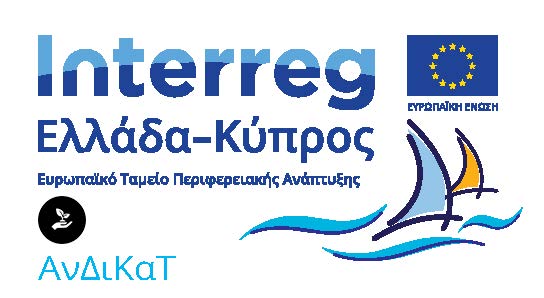 ΠΕΡΙΦΕΡΕΙΑ ΝΟΤΙΟΥ ΑΙΓΑΙΟΥ: Διοργάνωση 2 Εκδηλώσεων Συμμετοχικών Διαδικασιών (Ελλάδα: Σύρος και Ρόδος) /  Διοργάνωση 3 Ημερίδων (Ελλάδα, Κύπρος) για επαγγελματίες του τουριστικού τομέα  (Αρ. Παραδοτέου 2.1.4)ΠΡΟΣΚΛΗΣΗ ΕΝΔΙΑΦΕΡΟΝΤΟΣ9 ΑΠΡΙΛΙΟΥ 2019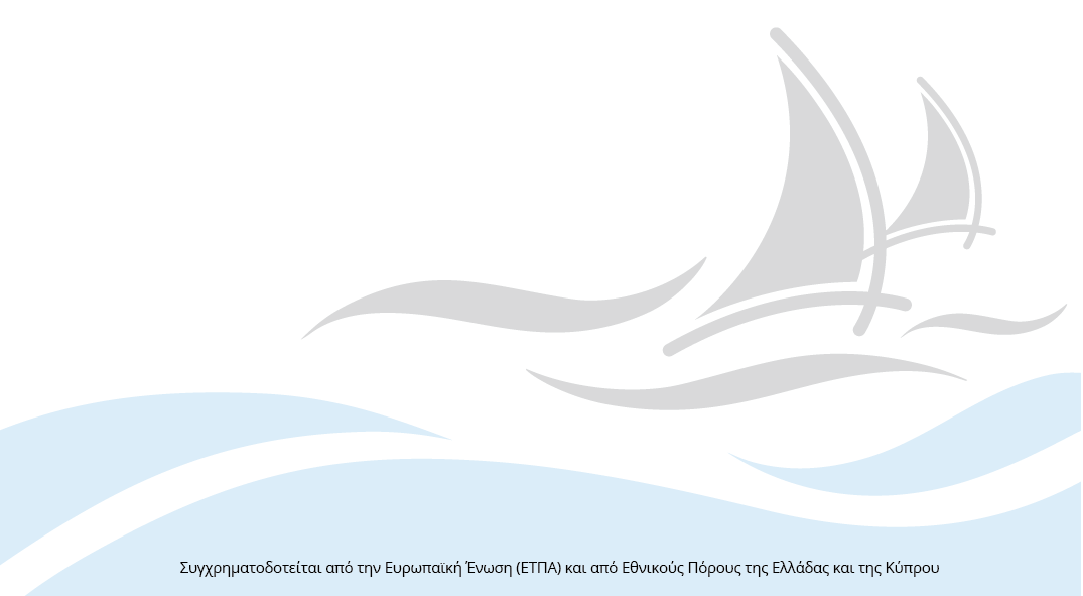 						  ΑΝΑΡΤΗΤΕΑ ΣΤΟ ΔΙΑΔΙΚΤΥΟ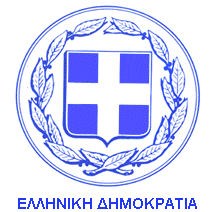 						           ΑΔΑ: Ψ1Ρ57ΛΞ-ΜΧΝ
ΕΛΛΗΝΙΚΗ ΔΗΜΟΚΡΑΤΙΑ                                                          Ρόδος, 9 Απριλίου 2019ΠΕΡΙΦΕΡΕΙΑ ΝΟΤΙΟΥ ΑΙΓΑΙΟΥΔ/ΝΣΗ ΟΙΚΟΝΟΜΙΚΟΥ ΔΩΔ/ΣΟΥ                                                  Αριθ. Πρωτ.: 3466                                                                Ταχ. Δ/νση: Πλατεία Ελευθερίας 1, ΔιοικητήριοΤαχ.Κωδ: 85131, ΡόδοςΤηλέφωνο: 22413 60617URL: www.pnai.gov.grEmail: elnikitara@otenet.grΘΕΜΑ: Πρόσκληση εκδήλωσης ενδιαφέροντος για την επιλογή αναδόχου για την διοργάνωση εκδηλώσεων στο πλαίσιο της πράξης «ΑνΔιΚαΤ: Καταδυτικές διαδρομές σε θαλάσσιες προστατευόμενες περιοχές της Ανατολικής Μεσογείου- Ανάπτυξη Δικτύου Καταδυτικού Τουρισμού».Σύντομη περιγραφή της πράξης ΑνΔιΚαΤΣτόχος του ΑνΔιΚαΤ είναι η ανάπτυξη του καταδυτικού τουρισμού με τη σύγχρονη προστασία του περιβάλλοντος, τη βελτίωση της βιοποικιλότητας και την ανάδειξη της φυσικής και πολιτιστικής κληρονομιάς. Αυτό θα επιτευχθεί μέσω της ανταλλαγής τεχνογνωσίας και εμπειριών στο θέμα της ανάπτυξης του καταδυτικού τουρισμού τόσο στην Ελλάδα όσο και στην Κύπρο, ώστε να δημιουργηθεί το ώριμο υπόβαθρο και οι πρόδρομες ενέργειες και στο άμεσο μέλλον να γίνει ένα δίκτυο καταδυτικών προορισμών, είτε αυτά είναι καταδυτικές διαδρομές, καταδυτικά πάρκα, επισκέψιμες ενάλιες αρχαιότητες, σύγχρονα είτε ιστορικά ναυάγια, περιοχές με τεχνητούς υφάλους, κ.ά. Ο σχεδιασμός της παρούσας πράξης προσφέρει τη δυνατότητα δημιουργίας ενός δικτύου καταδυτικών διαδρομών έτσι ώστε οι καλές πρακτικές που εφαρμόζονται σε ένα σημείο του δικτύου να μπορούν ταχύτατα να εφαρμόζονται και στα υπόλοιπα. Επιπλέον, θα εισαχθεί η καινοτομική χρήση τεχνολογίας οπτικών ινών για την επιτήρηση ΘΠΠ.Αντικείμενο έργου αναδόχου –Παραδοτέο 2.1.4-Διοργάνωση 2 Εκδηλώσεων Συμμετοχικών Διαδικασιών (Participatory Processes) (Σύρος και Ρόδος) Κύριος στόχος των εκδηλώσεων συμμετοχικών διαδικασιών αποτελεί η ανταλλαγή τεχνογνωσίας και η κατάρτιση στρατηγικών αξόνων για την προώθηση και δικτύωση του τουριστικού προϊόντος.Οι επιμέρους στόχοι των εν λόγω εκδηλώσεων είναι οι εξής: Αξιοποίηση γνώσης και εμπειρίας των διαφόρων ομάδων συμμετεχόντων,Ενημέρωση –ευαισθητοποίηση εμπλεκομένων σε θέματα καταδυτικού τουρισμού και προστασίας θαλάσσιου περιβάλλοντος, Διαχείριση συγκρούσεων μεταξύ ομάδων διαφορετικών συμφερόντων, Αποτελεσματικός συντονισμός φορέων με αρμοδιότητες στη διαχείριση καταδυτικού τουρισμού και προστασίας θαλάσσιου περιβάλλοντος. Οι συμμετέχοντες φορείς (stakeholders) περιλαμβάνουν:Φορείς λήψης αποφάσεων με θεσμικό ρόλο στη διαχείριση καταδυτικού τουρισμού και προστασίας θαλάσσιου περιβάλλοντος (π.χ. Υπουργεία, Περιφέρειες, Δήμοι),  Εμπειρογνώμονες/ειδικές επιστημονικές ομάδες,συμβούλους,  εκπαιδευτικά - ερευνητικά ιδρύματα, ΜΚΟ, Χρήστες/καταναλωτές – εκπροσώπους παραγωγικών τομέων,  εκπροσώπους ομάδων πολιτών. Η μεθοδολογική προσέγγιση, σε συνεργασία πάντα με την αναθέτουσα αρχή, για την διεκπεραίωση της 1ης Εκδήλωσης Συμμετοχικών Διαδικασιών στη Σύρο (εκτιμώμενη περίοδος πραγματοποίησης Ιούνιος 2019) και της 2ης Εκδήλωσης στη Ρόδο (εκτιμώμενη περίοδος πραγματοποίησης Νοέμβριος 2019) είναι η ακόλουθη:Σχεδιασμός και προγραμματισμός εκδηλώσεων συμμετοχικών διαδικασιών (μέτρα διαβούλευσης, εντοπισμός συμμετεχόντων, κρίσιμα ζητήματα προς διαβούλευση)Απόκτηση πληροφορίας σε σχέση με την άποψη των συμμετεχόντων (παρατηρήσεις/προτάσεις επί της διαδικασίας διαβούλευσης και των τεθέντων ζητημάτων κατά τις ημερίδες διαβούλευσης, αναθεώρηση διαδικασίας διαβούλευσης και τεθέντων ζητημάτων) Οργάνωση ημερίδων συμμετοχικών διαδικασιών (ευρεία συζήτηση/αλληλεπίδραση  μεταξύ συμμετεχόντων, απόκτηση πληροφορίας, ενημέρωση, ευαισθητοποίηση)Επεξεργασία συλλεχθεισών πληροφοριώνΟριστικοποίηση τεθέντων ζητημάτωνΕπιμέλεια και αποστολή Δελτίων Τύπου και επικοινωνία με Μέσα Μαζικής Ενημέρωσης (έντυπα και ηλεκτρονικά, τοπικά, περιφερειακά και εθνικά) για την προβολή των συμμετοχικών Διαδικασιών.Στις υποχρεώσεις του αναδόχου περιλαμβάνονται: η κάλυψη εξόδων catering και ενοικίασης αίθουσας ή/και εξοπλισμού, η αποστολή ηλεκτρονικών προσκλήσεων, η τηλεφωνική ενημέρωση των εμπλεκόμενων φορέων, η τήρηση πρακτικών, παρουσιολογίων και αρχείου φωτογραφιών των εκδηλώσεων, καθώς και η σύνταξη αναφορών για τα αποτελέσματα των διαβουλεύσεων.-Διοργάνωση Ημερίδας για επαγγελματίες του τουριστικού τομέα στη ΣύροΗ μεθοδολογική προσέγγιση, σε συνεργασία πάντα με την αναθέτουσα αρχή, για την πραγματοποίηση της ημερίδας στη Σύρο (εκτιμώμενη περίοδος πραγματοποίησης Α’ Τρίμηνο 2021)  είναι η επόμενη: Σχεδιασμός και προγραμματισμός ημερίδας (προσδιορισμός συμμετεχόντων, θεματολογία, προσδιορισμός εισηγητών και συντονιστών, κατάρτιση προγράμματος ημερίδας)Σχεδιασμός και παραγωγή ενημερωτικού υλικού ημερίδας Αποστολή ενημερωτικού υλικού – προβολή ημερίδαςΔιεξαγωγή ημερίδαςΕπιμέλεια και αποστολή Δελτίων Τύπου και επικοινωνία με Μέσα Μαζικής Ενημέρωσης (έντυπα και ηλεκτρονικά, τοπικά, περιφερειακά και εθνικά) για την προβολή της ημερίδας.Στις υποχρεώσεις του αναδόχου περιλαμβάνονται: η κάλυψη εξόδων catering και ενοικίασης αίθουσας ή/και εξοπλισμού, η αποστολή ηλεκτρονικών προσκλήσεων, η τηλεφωνική ενημέρωση των εμπλεκόμενων φορέων, η τήρηση πρακτικών, παρουσιολογίων και αρχείου φωτογραφιών της ημερίδας, καθώς και η σύνταξη αναφοράς για τα αποτελέσματα της ημερίδας.Ο ανάδοχος, μετά το πέρας της διαδικασίας ανάθεσης, θα υπογράψει σύμβαση παροχής υπηρεσιών, στην οποία θα αναφέρεται ρητά ο χρόνος υλοποίησης των παραδοτέων, το οικονομικό τίμημα, το οποίο δεν θα ξεπερνάει τις τέσσερις χιλιάδες ευρώ (4.000 ευρώ) συμπεριλαμβανομένου ΦΠΑ, καθώς και όλοι οι όροι και προϋποθέσεις που ισχύουν και προβλέπονται στο πλαίσιο των συμβάσεων με απευθείας ανάθεση.Προθεσμία ολοκλήρωσης υπηρεσιώνΟι υπηρεσίες του ανάδοχου θα έχουν διάρκεια από την υπογραφή της σύμβασης μέχρι την 21η  Ιουνίου 2021 ή μέχρι την ημερομηνία ενδεχόμενης παράτασης της πράξης. Οι ακριβείς ημερομηνίες πραγματοποίησης των εκδηλώσεων συμμετοχικών διαδικασιών και της ημερίδας θα καθοριστούν σε συνεννόηση με την αναθέτουσα αρχή και τους παράγοντες που θα κληθούν να συμμετάσχουν ώστε να υπάρξει η μέγιστη δυνατή συμμετοχή. Προϋπολογισμός του έργουΟ προϋπολογισμός του έργου ανέρχεται στο ποσό των τεσσάρων χιλιάδων ευρώ (4.000€), συμπεριλαμβανομένου ΦΠΑ και όλων των νόμιμων φόρων και κρατήσεων.Η πράξη υλοποιείται στο πλαίσιο του Προγράμματος συνεργασίας INTERREG V-A Ελλάδα-Κύπρος 2014-2020 με τη συγχρηματοδότηση Ευρωπαϊκής Ένωσης (Ευρωπαϊκό Ταμείο Περιφερειακής Ανάπτυξης, με ποσοστό 85%) και εθνικών πόρων της Ελλάδας και της Κύπρου (15%).Η αμοιβή θα καταβληθεί ως εξής:1η δόση: Με την διεκπεραίωση της 1ης Εκδήλωσης Συμμετοχικών Διαδικασιών στη Σύρο (πληρωμή 1.500€)2η δόση: Με την διεκπεραίωση της 2ης Εκδήλωσης Συμμετοχικών Διαδικασιών στη Ρόδο (πληρωμή 1.500€)3η δόση: Με την διεκπεραίωση της Ημερίδας για επαγγελματίες του τουριστικού τομέα στη Σύρο (πληρωμή 1.000€)Προϋποθέσεις συμμετοχήςΔικαίωμα συμμετοχής στην παρούσα πρόσκληση εκδήλωσης ενδιαφέροντος έχουν φυσικά ή νομικά πρόσωπα, τα οποία θα πρέπει να διαθέτουν:Ασφαλιστική και Φορολογική ενημερότητα,Πιστοποιητικό Επιμελητηρίου, με το οποίο θα βεβαιώνεται το ειδικό επάγγελμά τουςΑπόσπασμα ποινικού μητρώου, κατά περίπτωση ως ακολούθως:Α. Οι Έλληνες πολίτες:Απόσπασμα ποινικού μητρώου, έκδοσης του τελευταίου τριμήνου, πριν από την κοινοποίηση της ως άνω έγγραφης ειδοποίησης, από το οποίο να προκύπτει ότι δεν έχουν καταδικασθεί με τελεσίδικη καταδικαστική απόφαση, για κάποιο από τα αδικήματα της παρ. 1 του άρθρου 73 του N. 4412/2016.Β. Οι αλλοδαποί:Απόσπασμα ποινικού μητρώου ή ισοδύναμου εγγράφου αρμόδιας διοικητικής ή δικαστικής αρχής της χώρας εγκατάστασής τους, έκδοσης του τελευταίου τριμήνου, πριν από την κοινοποίησή της ως άνω έγγραφης ειδοποίησης από το οποίο να προκύπτει ότι δεν έχουν καταδικασθεί με τελεσίδικη καταδικαστική απόφαση, για κάποιο από τα αδικήματα της παρ. 1 του άρθρου 73 του N. 4412/2016.Γ. Τα νομικά πρόσωπα ημεδαπά ή αλλοδαπά :Τα παραπάνω δικαιολογητικά των περιπτώσεων των εδαφίων Α και Β του παρόντος άρθρου, αντίστοιχα.Ειδικότερα, τα ανωτέρω νομικά πρόσωπα πρέπει να προσκομίζουν για τους διαχειριστές, στις περιπτώσεις των εταιρειών περιορισμένης ευθύνης (Ε.Π.Ε.) και των προσωπικών εταιρειών (Ο.Ε. και Ε.Ε.) και για τον πρόεδρο και διευθύνοντα σύμβουλο και τα μέλη του ΔΣ για τις ανώνυμες εταιρείες (Α.Ε.), απόσπασμα ποινικού μητρώου ή άλλο ισοδύναμο έγγραφο αρμόδιας διοικητικής ή δικαστικής αρχής της χώρας εγκατάστασης, από το οποίο να προκύπτει ότι τα ανωτέρω πρόσωπα δεν έχουν καταδικαστεί με αμετάκλητη δικαστική απόφαση, για κάποιο από τα αδικήματα της περίπτωσης 1 του εδ. Α του παρόντος άρθρου.Δ. Οι Συνεταιρισμοί:Απόσπασμα ποινικού μητρώου έκδοσης του τελευταίου τριμήνου, πριν από την κοινοποίησή της ως άνω έγγραφης ειδοποίησης, ή άλλο ισοδύναμο έγγραφο αρμόδιας διοικητικής ή δικαστικής αρχής της χώρας εγκατάστασης από το οποίο να προκύπτει ότι ο πρόεδρος του Διοικητικού του Συμβουλίου δεν έχει καταδικαστεί με τελεσίδικη καταδικαστική απόφαση για κάποιο από τα αδικήματα της παρ. 1 του άρθρου 73 του N. 4412/2016.Ε. Ενώσεις προμηθευτών:Τα παραπάνω κατά περίπτωση δικαιολογητικά, για κάθε προμηθευτή, που συμμετέχει στην Ένωση.Εάν σε κάποια Χώρα βεβαιώνεται από οποιαδήποτε αρχή της ότι δεν εκδίδονται τα παραπάνω έγγραφα ή πιστοποιητικά, ή δεν καλύπτουν όλες τις ως άνω αναφερόμενες περιπτώσεις του παρόντος άρθρου, δύναται να αντικατασταθούν αυτά από υπεύθυνη δήλωση του υποψηφίου που γίνεται ενώπιον δικαστικής ή διοικητικής αρχής ή συμβολαιογράφου της χώρας εγκατάστασης.Στην κατά τα άνω υπεύθυνη δήλωση θα δηλώνεται ότι στην συγκεκριμένη χώρα δεν εκδίδονται τα συγκεκριμένα έγγραφα και ότι δεν συντρέχουν στο συγκεκριμένο πρόσωπο οι ανωτέρω νομικές καταστάσεις. Αποκλεισμός υποψηφίωνΑπό τον διαγωνισμό αποκλείονται όσοι υποψήφιοι:Αποκλείσθηκαν τελεσίδικα από Δημόσια Υπηρεσία ή Νομικά Πρόσωπα Δημοσίου Δικαίου γιατί δεν εκπλήρωσαν τις συμβατικές υποχρεώσεις τους προς στο Δημόσιο.Έχουν καταδικαστεί για αδίκημα που αφορά την επαγγελματική διαγωγή τους βάσει δικαστικής απόφασης.Όσοι έχουν διαπράξει βαρύ επαγγελματικό παράπτωμα, που αποδεικνύεται με βεβαίωση του αντίστοιχου επαγγελματικού φορέα. Όσα φυσικά ή νομικά πρόσωπα τελούν υπό πτώχευση, εκκαθάριση αναγκαστική διαχείριση, πτωχευτικό συμβιβασμό ή άλλη ανάλογη κατάσταση και επίσης όσοι τελούν υπό διαδικασία κήρυξης σε πτώχευση ή έκδοσης απόφασης αναγκαστικής διαχείρισης ή πτωχευτικού συμβιβασμού ή υπό άλλη ανάλογη διαδικασία.Όσοι δεν έχουν εκπληρώσει τις υποχρεώσεις τους όσον αφορά την καταβολή των εισφορών κοινωνικής ασφάλισης. Όσοι δεν έχουν εκπληρώσει τις φορολογικές τους υποχρεώσεις.Επιλογή αναδόχουΗ επιλογή του αναδόχου θα γίνει με βάση την πιο συμφέρουσα Οικονομική Προσφορά.Προθεσμία και τόπος υποβολήςΗ προθεσμία υποβολής προσφορών λήγει την Τρίτη 16-04-2019, ώρα 13:00 μ.μ. Οι προσφορές αποστέλλονται ή προσκομίζονται σε έναν ενιαίο φάκελο προσφοράς στο Τμήμα Προμηθειών Δωδεκανήσου της Διεύθυνσης Οικονομικού της Περιφέρειας Νοτίου Αιγαίου, με την μορφή σφραγισμένου φακέλου:ΠΕΡΙΦΕΡΕΙΑ ΝΟΤΙΟΥ ΑΙΓΑΙΟΥΔιεύθυνση Οικονομικού Δωδεκανήσου, Τμήμα ΠρομηθειώνΠλατεία Ελευθερίας 1, 85131, Ρόδος ΔιοικητήριοΟ ενιαίος φάκελος θα πρέπει να περιλαμβάνει 2 επιμέρους ανεξάρτητους σφραγισμένους υποφακέλους:Τον υποφάκελο «Δικαιολογητικά Συμμετοχής», ο οποίος θα πρέπει να περιλαμβάνει α) Ασφαλιστική και φορολογική ενημερότητα,β) Πιστοποιητικό επιμελητηρίου με το οποίο θα βεβαιώνεται το ειδικό επάγγελμά του συμμετέχοντα,γ) Απόσπασμα ποινικού μητρώου, έκδοσης του τελευταίου τριμήνου, από το οποίο να προκύπτει ότι δεν έχουν καταδικασθεί με τελεσίδικη καταδικαστική απόφαση, για κάποιο από τα αδικήματα της παρ. 1 του άρθρου 73 του ν. 4412/2016.Τον υποφάκελο «Οικονομική Προσφορά», ο οποίος θα περιλαμβάνει την προτεινόμενη οικονομική προσφορά που δεν θα πρέπει να υπερβαίνει το ποσό των τεσσάρων χιλιάδων ευρώ (4.000 ευρώ), συμπεριλαμβανομένου ΦΠΑ.Δημοσίευση πρόσκλησηςΗ παρούσα πρόσκληση θα αναρτηθεί στην ιστοσελίδα www.pnai.gov.gr και στο Διαύγεια.                                                                                                    Ο Αντιπεριφερειάρχης   								    Φιλήμων ΖαννετίδηςΑναθέτουσα αρχήΠεριφέρεια Νοτίου ΑιγαίουΤίτλος παραδοτέων- Διοργάνωση 2 Εκδηλώσεων Συμμετοχικών Διαδικασιών (Σύρος και Ρόδος)- Διοργάνωση Ημερίδας για επαγγελματίες του τουριστικού τομέα στη ΣύροΕίδος διαδικασίαςΠρόσκληση εκδήλωσης ενδιαφέροντος λαμβάνοντας υπ’ όψιν:τις διατάξεις του ν. 4412/2016, άρθρο 118την απόφαση υπ’ αριθμόν 44/2018 (ΑΔΑ: ΩΕΗ97ΛΞ-ΦΚΤ)  του Περιφερειακού Συμβούλιου για την αποδοχή υλοποίησης της εγκεκριμένης πράξης ΑνΔιΚαΤ το εγκεκριμένο Τεχνικό Δελτίο της πράξηςΠροϋπολογισμόςΟ προϋπολογισμός του έργου ανέρχεται στις 4.000 ευρώ, συμπεριλαμβανομένου ΦΠΑ.Χρηματοδότηση έργουΗ πράξη συγχρηματοδοτείται κατά 85% από την Ευρωπαϊκή Ένωση (ΕΤΠΑ) και κατά 15% από εθνικούς πόρους της Ελλάδας και της Κύπρου στο πλαίσιο του Προγράμματος συνεργασίας INTERREG V-A Ελλάδα-Κύπρος 2014-2020.Χρόνος υλοποίησηςΔιοργάνωση της 1ης Εκδήλωσης Συμμετοχικών Διαδικασιών στη Σύρο (εκτιμώμενη περίοδος πραγματοποίησης Ιούνιος 2019)Διοργάνωση της 2ης Εκδήλωσης Συμμετοχικών Διαδικασιών στη Ρόδο (εκτιμώμενη περίοδος πραγματοποίησης Νοέμβριος 2019)Διοργάνωση Ημερίδας για επαγγελματίες του τουριστικού τομέα στη Σύρο (εκτιμώμενη περίοδος πραγματοποίησης (Α’ Τρίμηνο  2021)Καταληκτική ημερομηνία υποβολής προσφορών  Τρίτη 16 Απριλίου 2019Τόπος κατάθεσης των προσφορώνΔιεύθυνση Οικονομικού Δωδεκανήσου, Τμήμα Προμηθειών Περιφέρειας Νοτίου ΑιγαίουΟι ενδιαφερόμενοι υποψήφιοι θα καταθέσουν προσφορά για το σύνολο των παραδοτέων και όχι για μέρος αυτών.Οι ενδιαφερόμενοι υποψήφιοι θα καταθέσουν προσφορά για το σύνολο των παραδοτέων και όχι για μέρος αυτών.